Pakiet: 03.L.06Pakiet: 05.L.08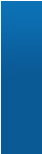 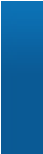 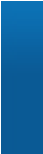 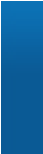 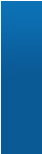 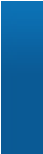 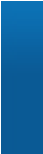 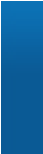 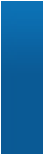 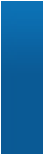 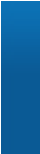 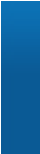 Pozyskanie maszynowe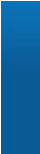 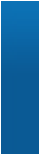 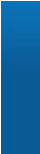 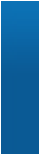 [m3]Pozyskanie ręczne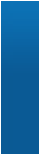 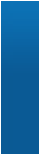 [m3]0610-20-1-06-152   -b   -00TWP      25100%00%250610-20-1-06-147   -a   -00TWP      00%50100%500610-20-1-06-152   -a   -00TPP      00%20100%200610-20-1-06-154   -d   -00IB       00%285100%2850610-20-1-06-189   -i   -00IIIA     00%463100%4630610-20-1-06-192   -g   -00IIIA     17980%4420%2230610-20-1-06-193   -a   -00TPP      2080%520%250610-20-1-06-193   -f   -00TPP      2545%3055%550610-20-1-06-193   -g   -00IIIA     1617%7783%930610-20-1-06-193   -i   -00IIAU     6048%6452%1240610-20-1-06-193   -n   -00TPP      7078%2022%900610-20-1-06-194   -i   -00IIIB     25952%24048%4990610-20-1-06-196   -g   -00TWP      4080%1020%500610-20-1-06-196   -j   -00IIIAU    23263%13837%3700610-20-1-06-198   -f   -00IIIA     32094%226%3420610-20-1-06-216   -i   -00IIIB     118%12992%1400610-20-1-06-228   -m   -00IIIA     21474%7726%2910810-20-1-08-251   -c   -00IIA      00%1 280100%12800810-20-1-08-251   -k   -00IIA      00%445100%4450810-20-1-08-275   -b   -00TWP      00%25100%250810-20-1-08-275   -c   -00IIBU     00%153100%1530810-20-1-08-278   -j   -00TWP      00%122100%1220810-20-1-08-279   -k   -00IIIB     00%282100%2820810-20-1-08-281   -h   -00TPP      43596%204%4550810-20-1-08-297   -k   -00IIAU     10830%25370%3610810-20-1-08-301   -d   -00IIA      410%3890%420810-20-1-08-301   -h   -00IIA      143100%1430810-20-1-08-301   -l   -00IB       00%1 092100%10920810-20-1-08-303   -a   -00TPP      21552%20048%4150810-20-1-08-304   -d   -00TPP      5094%36%530810-20-1-08-312   -d   -00IB       00%465100%4650810-20-1-08-312   -g   -00IB       00%528100%528Pozyskanie maszynowe[m3]Pozyskanie ręczne[m3]